             Это наши волонтеры.     «Ты осознаешь, что сегодня сделал чью- то жизнь лучше… И несмотря ни на что, вопреки усталости и занятости, снова открывается второе дыхание, и ты готов идти дальше и помогать людям просто, чтобы видеть их улыбки, горящие глаза и благодарные лица… Кажется, мелочь…,а для меня это стимул действовать дальше»- слова одного из волонтеров. Здорово, что в наших рядах появляются именно такие и все новые люди…»Новый волонтерский отряд  в УО «Мирский художественный колледж» под название СТРИЖ: сострадание, труд, жизнь.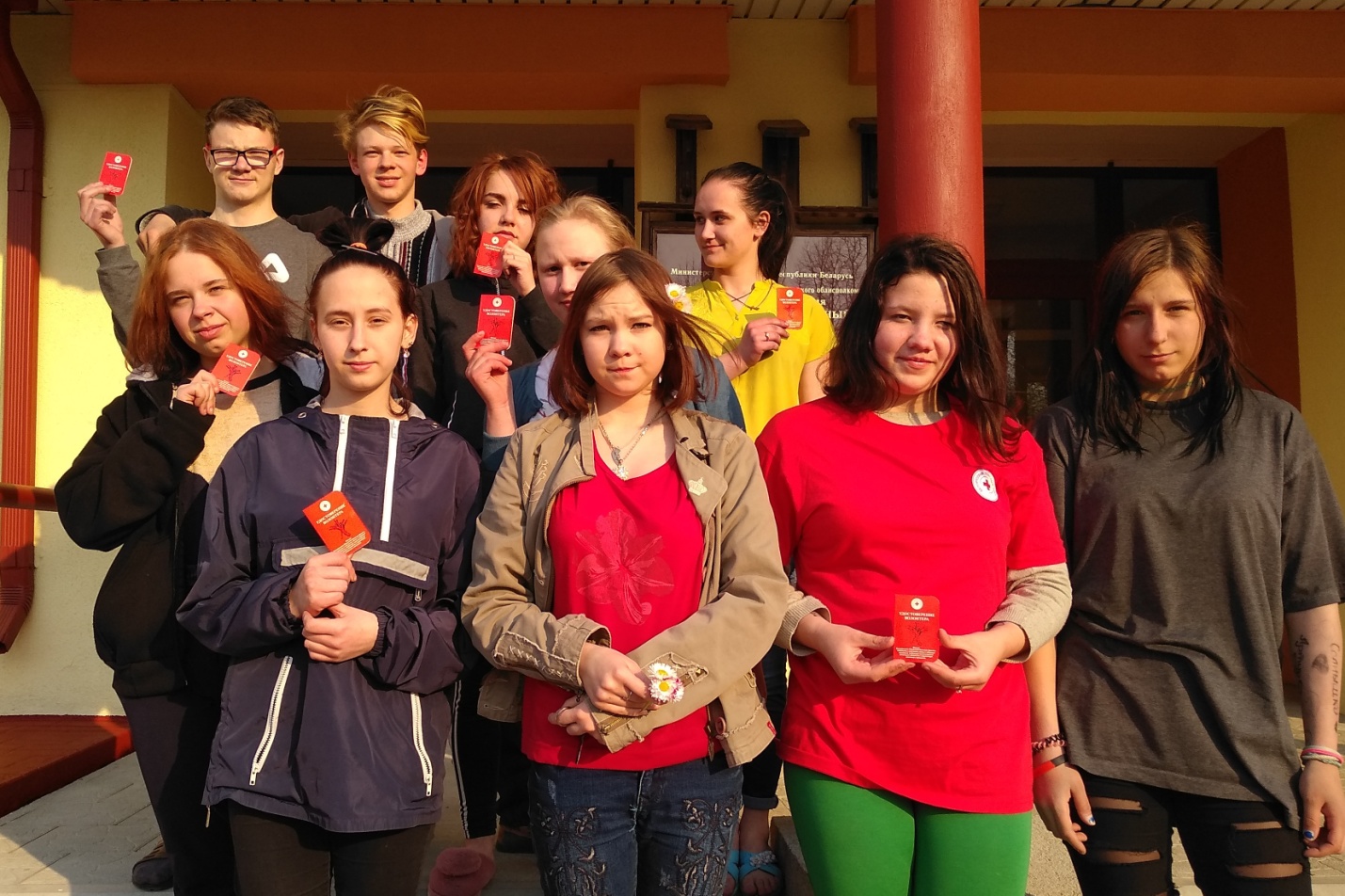 